วจนพิธีกรรมเปิดการชุมนุมครูคาทอลิก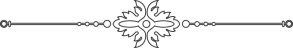 เดชะพระนาม พระบิดา และพระบุตร และพระจิต อาแมนเพลง มารดาแห่งฟาติมา1.	โอ้องค์มารดาแห่งฟาติมา ปรากฏกายาประชาทราบใจของแม่	สามเด็กน้อยเฝ้าคอยซาบซึ้งดวงแด ใจของแม่แท้เศร้าทรวง2.	โอ้องค์มารดาแม่ผู้ทรงศรี ได้มอบวจีช่วยชี้ด้วยใจแสนห่วง	ภาวนาเพื่อใจของลูกทั้งปวง ทิ้งเล่ห์ลวงตักตวงความดีเรื่อยไป3.	พร้อมใจกันน้อมลงวิงวอน ขอประทานพรนิกรทั่วทั้งถิ่นไทย	ดลใจให้เรานั้นมั่นใจ จะติดตามไปด้วยใจซื่อตรง4.	ยอดสตรีแม่ศรีแห่งฟาติมา พร้อมกับแม่ยาข้านี้มีใจรักองค์	ในเมืองแมนแผ่นดินแผ่นฟ้าชื่นชม ร่วมสุขสมกับแม่นี้เอยบทอัญเชิญพระจิตเจ้าก่อ 	เชิญเสด็จมา ข้าแต่พระจิตเจ้ารับ	เชิญเสด็จมาสถิตในดวงใจสัตบุรุษ และทรงบันดาลให้ลุกร้อนด้วยความรักของพระองค์ก่อ   โปรดประทานพระจิตของพระองค์ และสรรพสิ่งจะอุบัติขึ้นมารับ 	แล้วพระองค์จะทรงเนรมิตแผ่นดินขึ้นใหม่ข้าแต่พระเจ้า พระองค์ทรงสอนใจสัตบุรุษด้วยการส่องสว่างของพระจิต โปรดให้ข้าพเจ้าทั้งหลายซาบซึ้งในความเที่ยงธรรมโดยพระจิตนั้น และโปรดให้ได้รับความบรรเทาจากพระองค์ท่านเสมอ เดชะพระคริสตเจ้า องค์พระผู้เป็นเจ้าของข้าพเจ้าทั้งหลาย อาแมนบทข้าพเจ้าเชื่อข้าพเจ้าเชื่อในพระเจ้า พระบิดาผู้ทรงสรรพานุภาพ ทรงเนรมิตฟ้าดิน ข้าพเจ้าเชื่อในพระเยซูคริสตเจ้า พระบุตรหนึ่งเดียวของพระเจ้า องค์พระผู้เป็นเจ้าของข้าพเจ้าทั้งหลาย ทรงปฏิสนธิเดชะพระจิตเจ้า ทรงบังเกิดจากพระนางมารีย์พรหมจารี ทรงรับทรมานสมัยปอนทิอัส ปิลาต ทรงถูกตรึงกางเขน สิ้นพระชนม์ และทรงถูกฝังไว้ เสด็จสู่แดนมรณะ วันที่สามทรงกลับคืนพระชนมชีพจากบรรดาผู้ตาย เสด็จสู่สวรรค์ ประทับเบื้องขวาพระเจ้า พระบิดาผู้ทรงสรรพานุภาพ แล้วจะเสด็จมาพิพากษาผู้เป็นและผู้ตาย     ข้าพเจ้าเชื่อในพระจิตเจ้า พระศาสนจักรศักดิ์สิทธิ์สากล ความสัมพันธ์เป็นหนึ่งเดียวของผู้ศักดิ์สิทธิ์ การอภัยบาป การกลับคืนชีพของร่างกาย และชีวิตนิรันดร อาแมนพระธรรมล้ำลึกพระมหาทรมานข้อรำพึงเกี่ยวกับความทุกข์ของพระเยซูเจ้า1. พระเยซูเจ้าทรงเข้าตรีทูตในสวนเกทเสมนีเมื่อพระเยซูเจ้าเสด็จมาพร้อมกับบรรดาศิษย์ถึงสถานที่แห่งหนึ่งชื่อเกทเสมนี พระองค์ตรัสแก่เขาเหล่านั้นว่า “จงนั่งอยู่ที่นี่ ขณะที่เราไปอธิษฐานภาวนาที่โน่น”  แล้วทรงพาเปโตรและบุตรทั้งสองของเศเบดีไปด้วย พระองค์ทรงรู้สึกเศร้าและสลดพระทัยอย่างยิ่ง  จึงตรัสแก่เขาทั้งสามคนว่า “ใจเราเป็นทุกข์แทบสิ้นชีวิต  จงอยู่ที่นี่และตื่นเฝ้ากับเราเถิด”  แล้วพระองค์ทรงพระดำเนินไปข้างหน้าอีกเล็กน้อย ทรงซบพระพักตร์ลงกับพื้นดิน อธิษฐานภาวนาว่า “พระบิดาเจ้าข้า ถ้าเป็นไปได้ ขอให้ถ้วยนี้พ้นข้าพเจ้าไปเถิด ถ้าเป็นไปไม่ได้ ก็ขออย่าให้เป็นไปตามใจข้าพเจ้า แต่ให้เป็นไปตามพระประสงค์ของพระองค์เถิด” (มธ 26:36-39)“การต่อสู้และชัยชนะนั้นเป็นไปได้อาศัยการภาวนาเท่านั้น การที่พระเยซูเจ้าทรงชนะการทดลองและในการต่อสู้ครั้งสุดท้ายตอนที่ทรงเข้าตรีทูต ก็โดยอาศัยการภาวนาของพระองค์” (คำสอนพระศาสนจักรคาทอลิก ข้อ 2849)2. พระเยซูเจ้าทรงถูกเฆี่ยน“ปีลาตสั่งให้นำพระเยซูเจ้าไปเฆี่ยน บรรดาทหารนำหนามมาสานเป็นมงกุฎสวมพระเศียร ให้พระองค์ทรงเสื้อคลุมสีแดง ทหารเข้ามาหาพระองค์ และพูดว่า “กษัตริย์ของชาวยิว ขอทรงพระเจริญ” แล้วตบพระพักตร์พระองค์” (ยน 19:1-3)“การรับทรมานของพระเยซูเจ้าในเชิงประวัติศาสตร์ ที่เป็นรูปธรรมจากความจริงที่ว่าพระองค์จะถูกบรรดาผู้อาวุโส มหาสมณะ และธรรมาจารย์ ปฏิเสธไม่ยอมรับ” (มก 8:31) ซึ่ง “จะถูกมอบให้คนต่างชาติสบประมาณ เยาะเย้ย โบยตี และนำไปตรึงกางเขน” (มธ 20:19) (คำสอนพระศาสนจักรคาทอลิก ข้อ 572)3. พระเยซูเจ้าทรงถูกสวมมงกุฎหนามบรรดาทหารของผู้ว่าราชการนำพระเยซูเจ้าเข้าไปในจวน และเรียกทหารทั้งกองมาพร้อมกัน เขาเปลื้องฉลองพระองค์ออก นำเสื้อคลุมสีม่วงแดงมาคลุมให้ นำหนามมาสานเป็นมงกุฎสวมพระเศียร ให้พระองค์ถือไม้อ้อในพระหัตถ์ขวา แล้วคุกเข่าลงเฉพาะพระพักตร์ เยาะเย้ยพระองค์ว่า “ข้าแต่กษัตริย์ของชาวยิว ขอทรงพระเจริญเทอญ” (มธ 27:27-29)“ทรงรักเขาจนถึงที่สุด” (ยน 13:1) นี้เองที่ทรงประทานให้การถวายบูชาของพระคริสตเจ้า มีคุณค่าในการไถ่กู้ การชดเชยบาป และการชดใช้บาป พระองค์ทรงรู้จัก และรักเราทุกคนในการถวายชีวิตของพระองค์” (คำสอนพระศาสนจักรคาทอลิก ข้อ 616)4. พระเยซูเจ้าทรงแบกไม้กางเขน“ชายคนหนึ่งชื่อ ซีโมน ชาวไซรีน เป็นบิดาของอเล็กซานเดอร์และรูฟัส  กำลังเดินทางจากชนบทผ่านมาทางนั้น บรรดาทหารจึงเกณฑ์ให้เขาแบกไม้กางเขนของพระองค์ไป  ทหารนำพระองค์มาถึงสถานที่แห่งหนึ่งซึ่งเรียกว่า “กลโกธา” แปลว่า “เนินหัวกระโหลก”(มก 15:21-22)“ด้วยการยอมรับไว้ในเจตจำนงแบบมนุษย์ของพระองค์ ให้ทุกสิ่งเป็นไปตามน้ำพระทัยของพระบิดา พระองค์จึงทรงยอมรับความตายของพระองค์ในฐานะเป็นค่าไถ่บาป เพื่อ “แบกบาปของเราไว้ในพระวรกายบนไม้กางเขน” (1ปต 2:24) (คำสอนพระศาสนจักรคาทอลิก ข้อ 612)5. พระเยซูเจ้าทรงถูกตรึงบนไม้กางเขนเมื่อมาถึงสถานที่ที่เรียกว่าเนินหัวกระโหลก  บรรดาทหารตรึงพระองค์ที่นั่นพร้อมกับผู้ร้ายสองคน คนหนึ่งอยู่ข้างขวาและอีกคนหนึ่งอยู่ข้างซ้าย  พระเยซูเจ้าตรัสว่า พระบิดาเจ้าข้า โปรดอภัยความผิดแก่เขาเถิด เพราะเขาไม่รู้ว่ากำลังทำอะไร (ลก 23:33-34)ขณะนั้น เป็นเวลาประมาณเที่ยงวัน ทั่วแผ่นดินมืดไปจนถึงเวลาบ่ายสามโมง  เพราะดวงอาทิตย์มืดลง ม่านในพระวิหารฉีกขาดตรงกลาง  พระเยซูเจ้าทรงร้องเสียงดังว่า พระบิดาเจ้าข้า ข้าพเจ้ามอบจิตของข้าพเจ้าไว้ในพระหัตถ์ของพระองค์ เมื่อตรัสดังนี้แล้ว ก็สิ้นพระชนม์ (ลก 23:33-34, 44-46)“พระคริสตเจ้าได้สิ้นพระชนม์เพราะบาปของเรา ตามที่มีเขียนไว้ในพระคัมภีร์” (1คร 15:3) (คำสอนพระศาสนจักรคาทอลิก ข้อ 619)เพลง ข้าเจ้าชาวไทยไหว้แม่มารีย์1.	ข้าเจ้าชาวไทย	ไหว้แม่มารีย์ ขอแม่จงมี	ขอแม่จงมี จงมีพระทัยการุณ(รับ)	ขอโปรดชาวไทย ที่ใจเย็นอุ่นได้มาพึ่งบุญ	ได้มาพึ่งบุญ พึ่งบุญแห่งพระบุตรา2.	แม่จงฟังวอน ให้พรชาวไทยขอแม่ดลใจ	ขอแม่ ดลใจ ดลใจให้ไทยพึ่งบุญบทวิงวอนแม่พระฟาติมาข้าแต่ราชินีแห่งสายประคำศักดิ์สิทธิ์ ท่านพรหมจารีแห่งฟาติมา ผู้ทรงปรากฎกายในดินแดนแห่งโปรตุเกส และทรงนำสันติ ทั้งภายในและภายนอก มาสู่ดินแดนนั้น ลูกวิงวอนขอพระแม่ ได้โปรดปกปักรักษาประเทศชาติ บ้านเกิดเมืองนอนของลูก ให้มีสันติสุข และเปี่ยมไปด้วยคุณธรรม ตามคำสอนของพระเยซูเจ้าขอโปรดประทานสันติกลับคืนสู่นานาชาติ เพื่อว่านานาชาติและชาติภูมิของลูกจะได้มีความยินดีที่จะถวายเกียรติแด่พระแม่เป็นราชินีแห่งสันติภาพด้วยข้าแต่พระแม่แห่งสายประคำศักดิ์สิทธิ์ โปรดวิงวอนเพื่อประเทศชาติของลูก ขอพระแม่แห่งฟาติมา โปรดประทานสันติสุขแก่มนุษยชาติ ด้วยเทอญ อาแมน